2029 Rwanda Holidays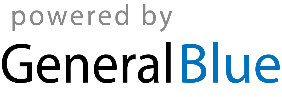 2029 - Rwanda Calendar2029 - Rwanda Calendar2029 - Rwanda Calendar2029 - Rwanda Calendar2029 - Rwanda Calendar2029 - Rwanda Calendar2029 - Rwanda Calendar2029 - Rwanda Calendar2029 - Rwanda Calendar2029 - Rwanda Calendar2029 - Rwanda Calendar2029 - Rwanda Calendar2029 - Rwanda Calendar2029 - Rwanda Calendar2029 - Rwanda Calendar2029 - Rwanda Calendar2029 - Rwanda Calendar2029 - Rwanda Calendar2029 - Rwanda Calendar2029 - Rwanda Calendar2029 - Rwanda Calendar2029 - Rwanda Calendar2029 - Rwanda CalendarJanuaryJanuaryJanuaryJanuaryJanuaryJanuaryJanuaryFebruaryFebruaryFebruaryFebruaryFebruaryFebruaryFebruaryMarchMarchMarchMarchMarchMarchMarchSuMoTuWeThFrSaSuMoTuWeThFrSaSuMoTuWeThFrSa123456123123789101112134567891045678910141516171819201112131415161711121314151617212223242526271819202122232418192021222324282930312526272825262728293031AprilAprilAprilAprilAprilAprilAprilMayMayMayMayMayMayMayJuneJuneJuneJuneJuneJuneJuneSuMoTuWeThFrSaSuMoTuWeThFrSaSuMoTuWeThFrSa12345671234512891011121314678910111234567891516171819202113141516171819101112131415162223242526272820212223242526171819202122232930272829303124252627282930JulyJulyJulyJulyJulyJulyJulyAugustAugustAugustAugustAugustAugustAugustSeptemberSeptemberSeptemberSeptemberSeptemberSeptemberSeptemberSuMoTuWeThFrSaSuMoTuWeThFrSaSuMoTuWeThFrSa1234567123418910111213145678910112345678151617181920211213141516171891011121314152223242526272819202122232425161718192021222930312627282930312324252627282930OctoberOctoberOctoberOctoberOctoberOctoberOctoberNovemberNovemberNovemberNovemberNovemberNovemberNovemberDecemberDecemberDecemberDecemberDecemberDecemberDecemberSuMoTuWeThFrSaSuMoTuWeThFrSaSuMoTuWeThFrSa1234561231789101112134567891023456781415161718192011121314151617910111213141521222324252627181920212223241617181920212228293031252627282930232425262728293031Jan 1	New Year’s DayJan 2	Public HolidayFeb 1	Heroes DayFeb 14	End of Ramadan (Eid al-Fitr)Mar 30	Good FridayApr 2	Easter MondayApr 7	Genocide Memorial DayApr 24	Feast of the Sacrifice (Eid al-Adha)May 1	Labour DayJul 1	Independence DayJul 4	Liberation DayAug 3	National Harvest DayAug 15	AssumptionDec 25	Christmas DayDec 26	Boxing Day